G/2.1-1 – Référentiel des COMPÉTENCES-programmeIdentification du projet d’approche-programmeHistorique des modifications du gabaritTenez un historique des modifications apportées au gabarit tout au long du projet d’approche-programme. Version. Indiquez le numéro de version du gabarit (ex. 1.0, 1.1, 1.2, 2.0). Date : Indiquez la date à laquelle la modification a été apportée. Auteur : Inscrivez le nom de la personne qui a apporté les modifications. Modification : Décrivez la ou les modification(s) apportée(s). Définition de la discipline du programmeLes professeurs pouvant avoir des conceptions différentes de la discipline, il est important de l’expliciter clairement et de faire consensus sur une définition commune. Précisez la discipline du programme et rapportez la définition faisant consensus. Tableau (G/2.1-1)1. Discipline du programmeDiscipline. Énoncez le titre de la discipline visée par le projet d’approche-programme (ex. technologie éducative). Ce titre devrait normalement se retrouver dans le titre du programme. Définition. Rapportez la définition qui aura été discutée et validée par l’ensemble des professeurs du programme. Débouchés du programmePrécisez les débouchés du programme.Tableau (G/2.1-1)2. Débouchés du programmeDébouchés académiques. Indiquez les programmes d’études qui peuvent faire suite au programme concerné, que ce soit au sein de l’établissement ou ailleurs (ex. diplôme de 2e cycle ou maitrise en éducation, ou plus spécifiquement en technologie éducative ou en formation à distance).Débouchés professionnels. Indiquez les types d’emploi que les diplômés pourraient occuper.Types de compétences à privilégierSpécifiez les types de compétences à privilégier dans le programme. Vous pouvez, si vous le désirez, adopter une autre typologie que celle proposée dans le tableau ci-dessous. Au besoin, modifiez-la ou rajoutez des lignes pour spécifier d’autres types de compétences que vous souhaitez inclure dans votre référentiel, selon une typologie que vous privilégiez.Tableau (G/2.1-1)-3. Types de compétences à privilégierDescription. Pour chacun des types de compétences, décrivez-le en fournissant des exemples de compétences auxquelles vous faites référence pour le programme concerné :Disciplinaires (ex. faire une analyse sémantique d’une notion de la discipline concernée)Professionnelles (ex. établir des relations thérapeutiques positives avec les clients)Transversales (ex. mettre en œuvre un processus adéquat de résolution de problèmes; faire preuve d’’habiletés de synthèse faire preuve de pensée critique; faire preuve d’un esprit scientifique).Importance. Indiquez l’importance que vous accordez au type de compétences selon une échelle de votre choix (ex. aucune/faible/moyenne/élevée).Maîtrise visée. Indiquez le niveau de maîtrise (ou de performance) que les étudiants devraient avoir atteint globalement pour chacun des types de compétences, selon une échelle de votre choix (ex. débutant/intermédiaire/avancé; échelle de 1 à 10). Une fois que l’ensemble du référentiel des compétences-programme aura été spécifié, il sera possible d’utiliser la même échelle pour identifier le niveau de maîtrise visé pour chacune des compétences et sous-compétences cibles du référentiel.Analyse de référentiels de compétences existantsPour des raisons de crédibilité et d’économie de temps et de ressources, il est important de vérifier s’il existe des référentiels déjà existants dans le domaine de la discipline concernée et d’en faire l’analyse. Si après une recherche à cet effet, cela s’avère le cas, procédez à cette analyse en utilisant le tableau ci-dessous. Tableau (G/2.1-1)-4. Référentiels de compétences existantsRéférentiels. Identifiez le ou les référentiels existants (titre, organisme ayant élaboré le référentiel, référence complète du document présentant le référentiel).Critères d’analyse. Spécifiez, dans les cellules grisées, les critères que vous vous donnez pour faire votre analyse des référentiels existants en vue de décider si l’un d’entre eux pourrait être retenu pour votre projet d’approche-programme (ex. crédibilité de la source, complétude, concordance avec les types de compétences privilégiées, cadre théorique explicite, structuration explicite). Au besoin, rajoutez des colonnes.Décision. Précisez si le référentiel de compétences sera retenu dans sa forme originale ou avec certaines adaptations ou s’il n’est pas retenu. Précisez la ou les raisons justifiant votre décision. Adaptations requises. Le cas échéant, précisez des adaptations qu’il sera nécessaire de faire au référentiel (ex. la formulation des compétences devra être adaptée à la terminologie utilisée dans le programme; les compétences devront être détaillées davantage en sous-compétences).Cadre de référence pour l’élaboration du référentiel des compétences-programmeSi vous décidez d’élaborer un nouveau référentiel des compétences-programme, précisez le cadre conceptuel et méthodologique qui devrait guider ce travail. Pour vous inspirer, consultez les ressources suivantes qui présentent des exemples de démarches de conception de référentiels de programmes et fournit des informations sur les cadres conceptuels et méthodologiques qui ont employés à cette fin :Document : Conception du référentiel de compétences du programme de génie mécanique à l'ÉTS (ressource R/2.1-1a)Document : Conception du référentiel de compétences du cursus de formation en ergothérapie à l’UQTR (ressource R/2.1-1b)Document : Conception du référentiel de compétences des programmes d’études supérieures en technologie éducative à la TÉLUQ (ressource R/2.1-1c) Tableau (G/2.1-1)-5. Cadre de référence pour l’élaboration du référentiel des compétences-programmePrincipes généraux. Faites la liste des principes retenus par l’équipe en charge du travail d’élaboration du référentiel (ex. des compétences transversales devront être intégrées dans le référentiel; le référentiel devra identifier les connaissances requises pour déployer chaque compétence et sous-compétences; le référentiel se déclinera en un maximum de trois niveaux). Cadre conceptuel et méthodologique. Spécifiez le cadre conceptuel et méthodologique retenu pour élaborer le référentiel. Le cas échéant, indiquez les sources documentaires sur lesquels vous vous vous appuierez pour élaborer votre référentiel. En voici quelques exemples :Deschryver, N., Charlier, B. et Furbringer, J. (2011). L’approche par compétences en pratique: Le projet de développement des plans d'étude à la Section de Génie Mécanique de l'EPFL. Education & Formation, e-296, 57-68. Lasnier, F. (2000). Réussir la formation par compétences. Montréal, Canada : Guérin. Récupéré sur le site de la revue. Savard, C., Lessard, J., Paquet, M., Bilodeau, R.-C., Faucher, A. et Talbot, S. (2012). Enseigner à l'Université Laval: Un référentiel de compétences en pédagogie universitaire. Dans Actes du Congrès 2012 de l'AIPU(Association internationale de pédagogie universitaire) (partie 2) (pp. 61-72). Trois-Rivières, Canada: Université du Québec à Trois-Rivières. Récupéré sur le site du colloque.Paquette, G. (2002). Modélisation des connaissances et des compétences. Sainte-Foy (Québec): Presses de l'Université du Québec.Prégent, R., Bernard, H. et Kozanitis, A. (2009). Enseigner à l'université dans une approche-programme. Montréal, Canada: Presses internationales Polytechnique.Tardif, J. (2006). L'évaluation des compétences: Documenter le parcours de développement. Montréal, Canada: Chenelière Éducation.Outils. Identifiez les outils que vous utiliserez pour l’élaboration du référentiel (ex. grille adaptée de celle proposée dans une publication; logiciel de représentation graphique tel que le logiciel de modélisation par objets typés G-MOT);Terminologie. Spécifiez la terminologie retenue pour désigner certains termes employés dans votre référentiel, tels que les termes utilisés pour désigner les différents niveaux de compétences (ex. méta-compétences, compétences, sous-compétences; domaines de compétences; énoncés de compétences; indicateurs de compétences; compétences, composantes des compétences)Présentation du référentiel des compétences-programmePrésentez le référentiel du programme dans le format que vous aurez choisi (liste, tableau, schéma graphique). Il peut être copié-collé ci-dessous ou ajouté en annexe du présent gabarit. Si un document a été élaboré à part, indiquez simplement ici sa référence complète.Niveau de performance visé pour les compétences-programme et connaissances sous-jacentes requisesPour chaque compétence/sous-compétences du référentiel des compétences-programme, identifiez le niveau d’apprentissage qu’elle implique, le niveau de maîtrise (ou de performance) que les étudiants devraient avoir atteint à la fin du programme, les connaissances sous-jacentes qui doivent être mobilisées dans le déploiement de la compétence/sous-compétence et les types des connaissances sous-jacentes. Ajoutez autant de lignes au tableau que nécessaire.Tableau (G/2.1-1)-6. Niveau de performance visé pour les compétences-programme et connaissances sous-jacentes requisesId. Attribuez un identificateur unique à chaque compétence/sous-compétence du référentiel des compétences-programme (ex. numérotation de type 1, 1.1, 1.1.1, etc.).Compétences/sous-compétences. Identifiez les compétences et sous-compétences du référentiel.Niveau d’apprentissage. Sur la base d’une taxonomie des apprentissages qui aura été retenue (ex. taxonomie de Bloom, 1956, taxonomie de Paquette, 2002), identifiez le ou les niveaux d’apprentissage que représente le développement de la compétence /sous-compétence (ex. pour la compétence « Choisir et utiliser des outils d’ingénierie de formation » dans un programme en technologie éducative, le niveau d’apprentissage pourrait être les niveaux 6 (Analyser) et 5 (Utiliser) Analyser de la taxonomie de Paquette décrite au tableau 1 de la ressource R/2.1-2c – Démarche de conception de référentiel de compétences pour les programmes d’études en technologie éducative à la TÉLUQ ). RéférencesBloom, B. S. (1956). Taxonomy of Educational Objectives: The Classification of Educational Goals. Handbook I: Cognitive Domain. New York: Longman.Paquette, G. (2002). Modélisation des connaissances et des compétences. Sainte-Foy (Québec): Presses de l’Université du Québec. Niveau de maîtrise. Sur la base d’une échelle qui aura été retenu (ex. Débutant/Intermédiaire/Avancé; échelle de 1 à 5), indiquez le niveau de maîtrise visé de développement de la compétence/sous-compétence chez les étudiants. Si plusieurs profils d’étudiants fréquentent le programme, vous pourriez indiquer un niveau différent pour chacun (voir l’exemple au tableau 2 dans la ressource R/2.1-2c – Démarche de conception de référentiel de compétences pour les programmes d’études en technologie éducative à la TÉLUQ). Connaissances. Identifiez les connaissances sous-jacentes à chacune des compétences et sous-compétences.Types de connaissances. Identifiez le type de chaque connaissance concerné selon la typologie que vous aurez retenue (ex. Conceptuelle/Procédurale/Stratégique/Factuelle).Compétences-programme à développer à des moments charnières du programmeSi cela s’applique au programme, identifiez les compétences-programme qui devraient avoir été développées à un certain niveau de maîtrise à certains moments charnières. Le tableau ci-dessous peut être adapté à votre contexte. Pour vous inspirer, consultez la ressource suivante :Document : Démarche de déploiement du référentiel de compétences dans le parcours de formation en ergothérapie à l’Université du Québec à Trois-Rivières (ressource R/2.1-3)Tableau (G/2.1-1)-7. Compétences-programme à développer à des moments charnière du programmeMoments charnières. Identifiez les moments charnières (ex. fin de l’année 1, 2 et 3; fin du 3e, 6e et 9e trimestre).Compétences-programme. Rapportez les compétences-programme associées à chaque moment charnière identifié.Niveau de maîtrise. Indiquez le niveau de maîtrise visé selon une échelle de votre choix (Ex. Débutant/Intermédiaire/Avancé; échelle de 1 à 5). Implications pédagogiques du référentiel des compétences-programme Énoncez les implications pédagogiques que le travail de spécification du référentiel des compétences-programme vous inspire à ce stade. Ces implications peuvent concerner la structure du programme, les activités du programme, l’évaluation des apprentissages ou tout autre aspect du programme (au besoin, rajoutez des lignes au tableau). Ce travail pourra servir au cours de l’activité d’élaboration de la structure du programme (activité 2.2).Tableau (G/2.1-1)-8. Implications pédagogiques du référentiel des compétences-programmeActivités du programme. Ex. pour chaque ensemble des sous-compétences se rapportant à une même compétence, prévoir des activités d’intégration des apprentissages (ex. stage, projet); Structure du programme. Ex. il faut prévoir une activité d’intégration des apprentissages à la fin de chaque année; la compétence X devrait être exercée en parallèle avec l’exercice de la compétence Y).Évaluation des apprentissages. Ex. prévoir une évaluation régulière des compétences transversales; appliquer la même ou des stratégies différentes pour évaluer les compétences transversales pendant l'avancement des étudiants dans le programme. CommentairesSi vous avez d’autres commentaires, inscrivez-les dans cette section.__________________________________________Le contenu de ce document est diffusé sous la licence Creative Commons Attribution - Pas d’Utilisation Commerciale - Partage dans les Mêmes Conditions 3.0. Les autorisations au-delà du champ de cette licence peuvent être obtenues auprès de l'équipe du projet MAPES. 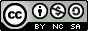 Le projet MAPES a été financé par le Fonds de développement académique du réseau de l’Université du Québec.__________________________________________Le référentiel des compétences-programme décrit le profil de sortie des étudiants, c’est-à-dire celui des diplômés, en termes des compétences qu’ils devraient avoir développées à la fin du programme. Ce gabarit guide le travail de spécification de ce référentiel et permet d’en rapporter les résultats. Il invite d’abord à expliciter la définition de la discipline concernée par le programme faisant l’objet du projet d’approche-programme, identifier les débouchés du programme pour les étudiants et estimer l’importance accordée à divers types de . Ces points devraient découler d’une discussion entre les intervenants pédagogiques du programme. Il permet ensuite de guider l’analyse de référentiels déjà existants, s’il en existe dans la discipline concernée. Si aucun référentiel ne convient parmi ceux existants, il s’agit alors d’en élaborer un. Le gabarit permet de préciser les principes guidant ce travail et la méthode retenue pour ce faire. Il permet également de présenter le référentiel retenu, adapté ou élaboré. Dans le cas où il s’avère pertinent d’identifier des moments dans le programme où des compétences-programme devraient avoir été développées chez les étudiants (ex. à la fin de chaque année), le gabarit permet de les spécifier. Une autre tâche pouvant être réalisée à l’aide du gabarit est celle de déterminer les niveaux de maîtrise visés et les connaissances sous-jacentes à chaque compétence/sous-compétence du référentiel. Enfin, il s’agit d’énoncer les implications pédagogiques associées au référentiel de compétences-programme. Titre du projetNo versionDateAuteurModification(s)DisciplineDéfinitionDébouchésDescriptionCommentairesDébouchés académiquesDébouchés professionnelsTypes de compétencesDescriptionImportanceMaîtrise viséeCommentairesDisciplinairesProfessionnellesTransversalesRéférentiel(s)Critères d’analyseCritères d’analyseCritères d’analyseCritères d’analyseCritères d’analyseDécisionAdaptations requisesRéférentiel(s)DécisionAdaptations requisesPrincipes générauxCadre conceptuel et méthodologiqueOutilsTerminologieIdCompétences/sous-compétencesNiveau d’apprentissageNiveau de maîtrise viséConnaissances sous-jacentesTypes de connaissancesMoments charnièresCompétences-programmeNiveau de maîtrise viséAspects du programmeImplicationsActivités du programme Structure du programmeÉvaluation des apprentissages